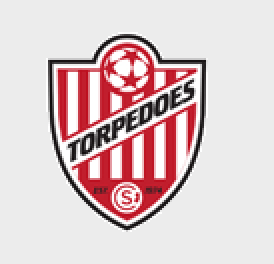 Date:________________I attest that I will take the temperature of my child, __________________________ prior to attending every Torpedoes practice session.  If my child has a temperature equal to or greater than 100.4o F AND/OR any of the of the following symptoms within the past 48 hours the will NOT attend practice. 
- Fever
- Cough or sore throat
- Shortness of breath
- Loss of taste or smell
- Chills
- Head or muscle aches
- Nausea, diarrhea, or vomiting COVID-19 RELEASE AND WAIVER OF LIABILITY:The undersigned acknowledges the contagious nature of the Coronavirus/COVID-19 and that public health authorities have recommended abiding by certain precautions, including social distancing. The undersigned further acknowledges that Torpedoes has put in place preventative measures to reduce the exposure to and spread of the Coronavirus/COVID-19 through the adoption of the Torpedoes COVID Return to Play Policy. 

By executing this instrument, the undersigned acknowledges that he/she has read the Torpedoes Return to Play Policy and agrees to abide by the provisions of the plan and consents to the use and disclosure of medical testing and information obtained as required in the plan. 

Torpedoes cannot guarantee that the student athletes, coaches, and staff members will not become infected with the Coronavirus/COVID-19 and the undersigned understands that the risk of exposure to or infection from the Coronavirus/COVID-19 may occur despite the precautions taken pursuant to the plan. For these reasons, the undersigned, as a condition of participation in Torpedoes programs, hereby releases and agrees to hold harmless Torpedoes and its officers, members and trainers from, and hereby waives, any and all causes of action, claims, damages, costs, and expenses arising from Coronavirus/COVID-19 exposure or infection in connection with participation in Torpedoes programs. Parent/Legal Guardian: please sign your name here.This constitutes a legally binding signature in observance of the terms and conditions laid out in this form.Signature_____________________________________________________